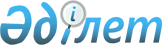 Об установлении перечня приоритетных культур и норм субсидий на удешевление стоимости горюче-смазочных материалов и других товарно-материальных ценностей, необходимых для проведения весенне-полевых и уборочных работ на 2012 год
					
			Утративший силу
			
			
		
					Постановление акимата Акмолинской области от 6 апреля 2012 года № А-5/169. Зарегистрировано Департаментом юстиции Акмолинской области 28 апреля 2012 года № 3429. Утратило силу в связи с истечением срока применения - (письмо аппарата акима Акмолинской области от 11 июня 2013 года № 1.5-13/8492)      Сноска. Утратило силу в связи с истечением срока применения - (письмо аппарата акима Акмолинской области от 11.06.2013 № 1.5-13/8492).      Сноска. Заголовок в редакции постановления акимата Акмолинской области от 07.11.2012 № А-12/524 (вводится в действие со дня официального опубликования).

      В соответствии с Законом Республики Казахстан от 23 января 2001 года «О местном государственном управлении и самоуправлении в Республике Казахстан» и постановлением Правительства Республики Казахстан от 4 марта 2011 года № 221 «Об утверждении Правил субсидирования из местных бюджетов на повышение урожайности и качества продукции растениеводства» акимат области ПОСТАНОВЛЯЕТ:



      1. Установить на 2012 год:

      нормы субсидий на удешевление стоимости горюче-смазочных материалов и других товарно-материальных ценностей, необходимых для проведения весенне-полевых и уборочных работ согласно приложению 1;

      перечень приоритетных культур согласно приложению 2.

      Сноска. Пункт 1 в редакции постановления акимата Акмолинской  области от 07.11.2012 № А-12/524 (вводится в действие со дня официального опубликования).



      2. Контроль за исполнением настоящего постановления возложить на первого заместителя акима области Айтмухаметова К. К.



      3. Настоящее постановление акимата области вступает в силу со дня государственной регистрации в Департаменте юстиции Акмолинской области и вводится в действие со дня официального опубликования.      Аким области                               К.Кожамжаров      «СОГЛАСОВАНО»      Исполняющий обязанности

      министра сельского хозяйства

      Республики Казахстан                       Е. Аман

Приложение 1     

к постановлению акимата

Акмолинской области  

от 6 апреля 2012 года 

№ А-5/169            Сноска. Приложение 1 с изменениями, внесенными постановлением акимата Акмолинской области от 07.11.2012 № А-12/524 (вводится в действие со дня официального опубликования). Нормы субсидий на удешевление стоимости горюче-смазочных материалов и других товарно-материальных ценностей, необходимых для проведения весенне-полевых и уборочных работ

Приложение 2     

к постановлению акимата

Акмолинской области 

от 6 апреля 2012 года

№ А-5/169      Перечень приоритетных сельскохозяйственных культур      Сноска. Приложение 2 в редакции постановления акимата Акмолинской области от 07.11.2012 № А-12/524 (вводится в действие со дня официального опубликования).
					© 2012. РГП на ПХВ «Институт законодательства и правовой информации Республики Казахстан» Министерства юстиции Республики Казахстан
				№ п/пНаименование приоритетных  культурНормы субсидий на 1 гектар, тенге1зерновые и зернобобовые по базовой норме4002зерновые и зернобобовые с соблюдением зональных научно-обоснованных агротехнологий6003масличные34004кормовые9005кукуруза, подсолнечник на силос12006картофель240007овощные и бахчевые271268овощи закрытого грунта (на 1 культурооборот)1300000№ п/пНаименование приоритетных культур1яровая пшеница4ячмень5овес6гречиха8зернобобовые9масличные10картофель11овощные и бахчевые12кормовые (однолетние травы, многолетние травы текущего года)13кормовые (многолетние травы текущего года, посеянные для залужения сенокосных угодий)14кукуруза, подсолнечник на силос15овощи закрытого грунта